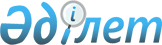 О внесении изменений в приказ Министра национальной экономики Республики Казахстан от 25 февраля 2015 года № 134 "Об утверждении норматива отчисления части чистого дохода республиканских государственных предприятий, за исключением республиканских государственных предприятий, созданных Национальным Банком Республики Казахстан"Приказ Министра национальной экономики Республики Казахстан от 22 августа 2022 года № 58. Зарегистрирован в Министерстве юстиции Республики Казахстан 23 августа 2022 года № 29230
      ПРИКАЗЫВАЮ:
      1. Внести в приказ Министра национальной экономики Республики Казахстан от 25 февраля 2015 года № 134 "Об утверждении норматива отчисления части чистого дохода республиканских государственных предприятий, за исключением республиканских государственных предприятий, созданных Национальным Банком Республики Казахстан" (зарегистрирован в Реестре государственной регистрации нормативных правовых актов Республики Казахстан за № 10545) следующие изменения:
      преамбулу изложить в следующей редакции:
      "В соответствии с пунктом 2 статьи 140 Закона Республики Казахстан "О государственном имуществе" ПРИКАЗЫВАЮ:";
      в нормативе отчисления части чистого дохода республиканских государственных предприятий, за исключением республиканских государственных предприятий, созданных Национальным Банком Республики Казахстан, утвержденном указанным приказом:
      пункт 5 изложить в следующей редакции:
      "5. Установить норматив отчисления части чистого дохода для Республиканского государственного предприятия на праве хозяйственного ведения "Казаэронавигация" Комитета гражданской авиации Министерства индустрии и инфраструктурного развития Республики Казахстан в размере 1 процента по итогам 2021-2023 годов.".
      2. Департаменту политики управления государственными активами в установленном законодательством порядке обеспечить:
      1) государственную регистрацию настоящего приказа в Министерстве юстиции Республики Казахстан;
      2) размещение настоящего приказа на интернет-ресурсе Министерства национальной экономики Республики Казахстан;
      3) в течение десяти рабочих дней после государственной регистрации настоящего приказа в Министерстве юстиции Республики Казахстан представление в Юридический департамент Министерства национальной экономики Республики Казахстан сведений об исполнении мероприятий, предусмотренных подпунктами 1) и 2) настоящего пункта.
      3. Контроль за исполнением настоящего приказа возложить на курирующего вице-министра национальной экономики Республики Казахстан.
      4. Настоящий приказ вводится в действие со дня его первого официального опубликования.
       "СОГЛАСОВАН"Министерство финансовРеспублики Казахстан
					© 2012. РГП на ПХВ «Институт законодательства и правовой информации Республики Казахстан» Министерства юстиции Республики Казахстан
				
      Министр национальной экономикиРеспублики Казахстан 

А. Куантыров
